Milý spoluobčané , rádi bychom využili dotačního programu na poskytnutí domácí čističky odpadních vod (DČOV), kterou poskytuje Státní fond životního prostředí.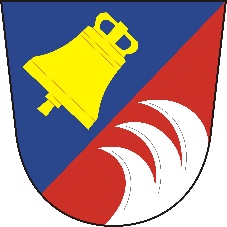 Vzhledem k situaci odstraňování fekálií v naší obci musíme toto téma řešit.Důvody které nás k tomuto projektu motivují :  +   Dotace  na zřízení DČOV až ( 75%) nákladů+  Ochrana životního prostředí+   Příjem žádostí pro všechny domácnosti+   Využití odpadové vody ( zálivka, recyklace)+   Úspora financí až 50% ( provozních nákladů)+   Oficiálně schválená cesta k likvidaci+   Čisté svědomí+   Zvýšení ceny nemovitosti+   Životnost 100 letLikvidace , která probíhá  v současné době v naší obci je nezákonná a hrozí každé domácnosti vysoké pokuty.Minus :Nezákonná likvidace fekáliíNeekologické a nešetrné k životnímu prostředíNevyužitá odpadní vodaPředpokládané náklady na pořízení DČOV :Celkové náklady 80 000,- Kč   Dotace 75%  ( 60 000,- Kč)Předpokládaná spoluúčast   20 000,-KčPředpokládané provozní náklady  (DČOV):3 500,- Kč za 1 rokDřívější plánované odkanalizování obce ve spojení s jinými obcemi bylo finančně extrémně náročné a tudíž nerealizovatelné. Díky vyhlášení dotace (DČOV) dostala naše obec šanci vyřešit závažný problém . Každý by se měl zamyslet a rozhodnout se jakým směrem půjde.K realizaci tohoto projektu je potřeba přihlášení 50 domácnosti z naší obce. K tomuto tématu bude přizván odborník , který zodpoví na veřejném zasedání dotazy a připomínky. Termín konání bude včas zveřejněn.Zájemci o tento projekt se mohou hlásit na OÚ Tetov nebo email : obectetov@seznam.cz do 6.3.2019.Zastupitelstvo obce děkuje všem občanů , kteří se rozhodnou  podílet na tomto projektu.